Постановление главы администрации муниципального образования "Шангальское" от 11.02.2019 года №11Об утверждении дизайн-проекта благоустройства дворовой территорииВ соответствии с Федеральным законом от 06.10.2003 года № 131-ФЗ «Об общих принципах организации местного самоуправления в Российской Федерации», Уставом муниципального образования «Шангальское», в целях реализации муниципальной программы «Формирование современной городской среды на территории муниципального образования «Шангальское» на 2018-2022 годы»ПОСТАНОВЛЯЮ:1. Утвердить дизайн-проект благоустройства дворовой территории многоквартирного дома по адресу: 165230 Архангельская область, Устьянский муниципальный район, д. Бережная, ул. Полевая д. 16а в соответствии с приложениями к настоящему постановлению.2. Настоящее постановление вступает в силу с момента подписания и подлежит опубликованию на официальном сайте муниципального образования «Шангальское». С.И.Друганов Глава  администрации муниципальногообразования «Шангальское» Приложение № 1 к постановлению администрацииМО «Шангальское»от 11.02.2019 года № 11Виды работ, предусмотренные дизайн-проектом благоустройства дворовой территории по адресу: 165230, Архангельская область, Устьянский муниципальный район, д.Бережная, ул.Полевая д.16а.1. Земляные работы2. Бетонное покрытие проездов3. Бордюр проездов4. Песчано-гравийное покрытие стоянки для автотранспорта5. Бетонное покрытие тротуаров6. Бордюр тротуаров7. Детская площадка8. Малые архитектурные формы, в том числе:- урны со вставкой- скамейки9. Спортивные снаряды10. Ограждение детской площадки11. Уличное освещение12. Прочие работы. Приложение № 2к постановлению администрацииМО «Шангальское»от 11.02.2019 года № 11Графическая часть – схема размещения объектов благоустройства.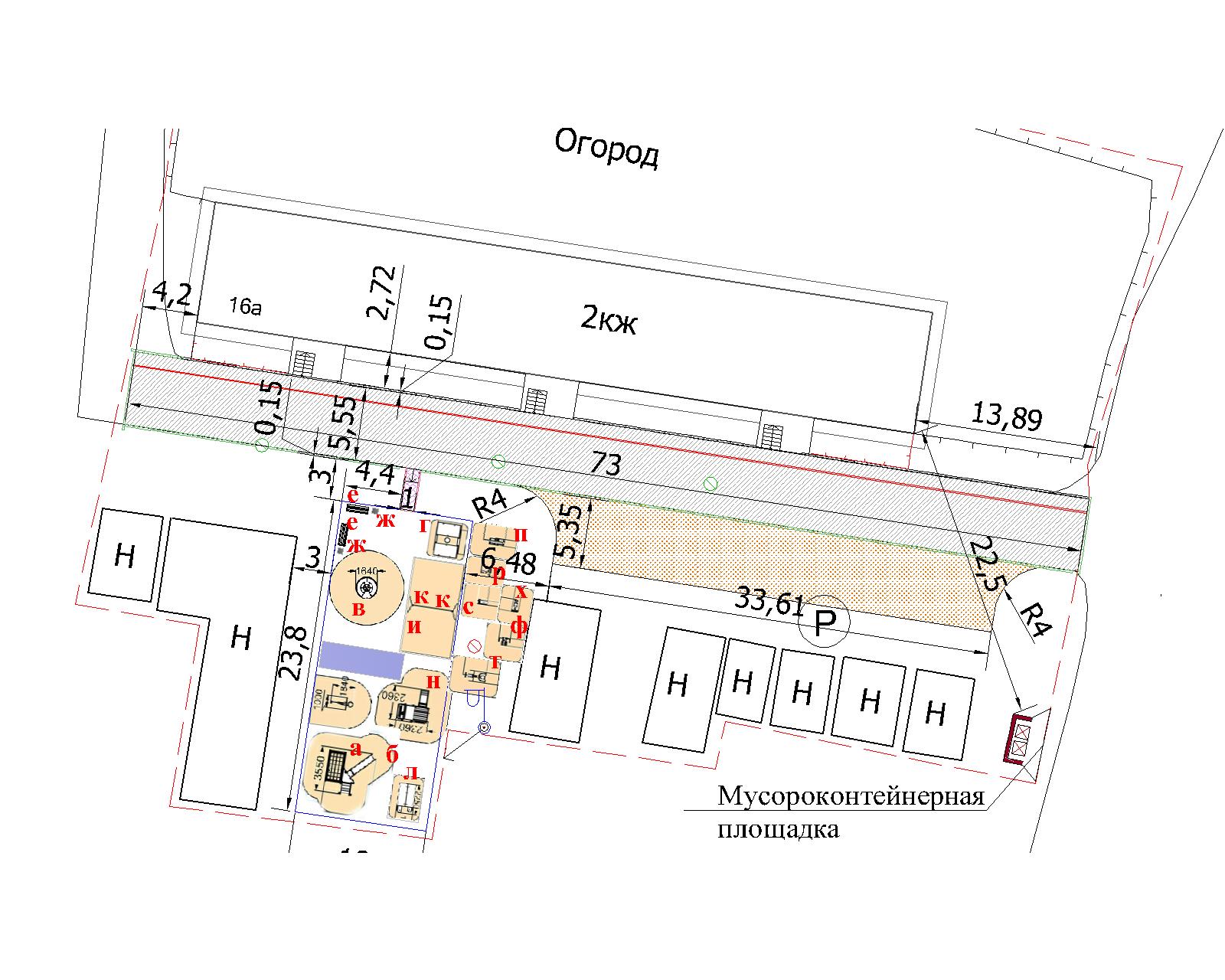 Графическая часть - ситуационный план.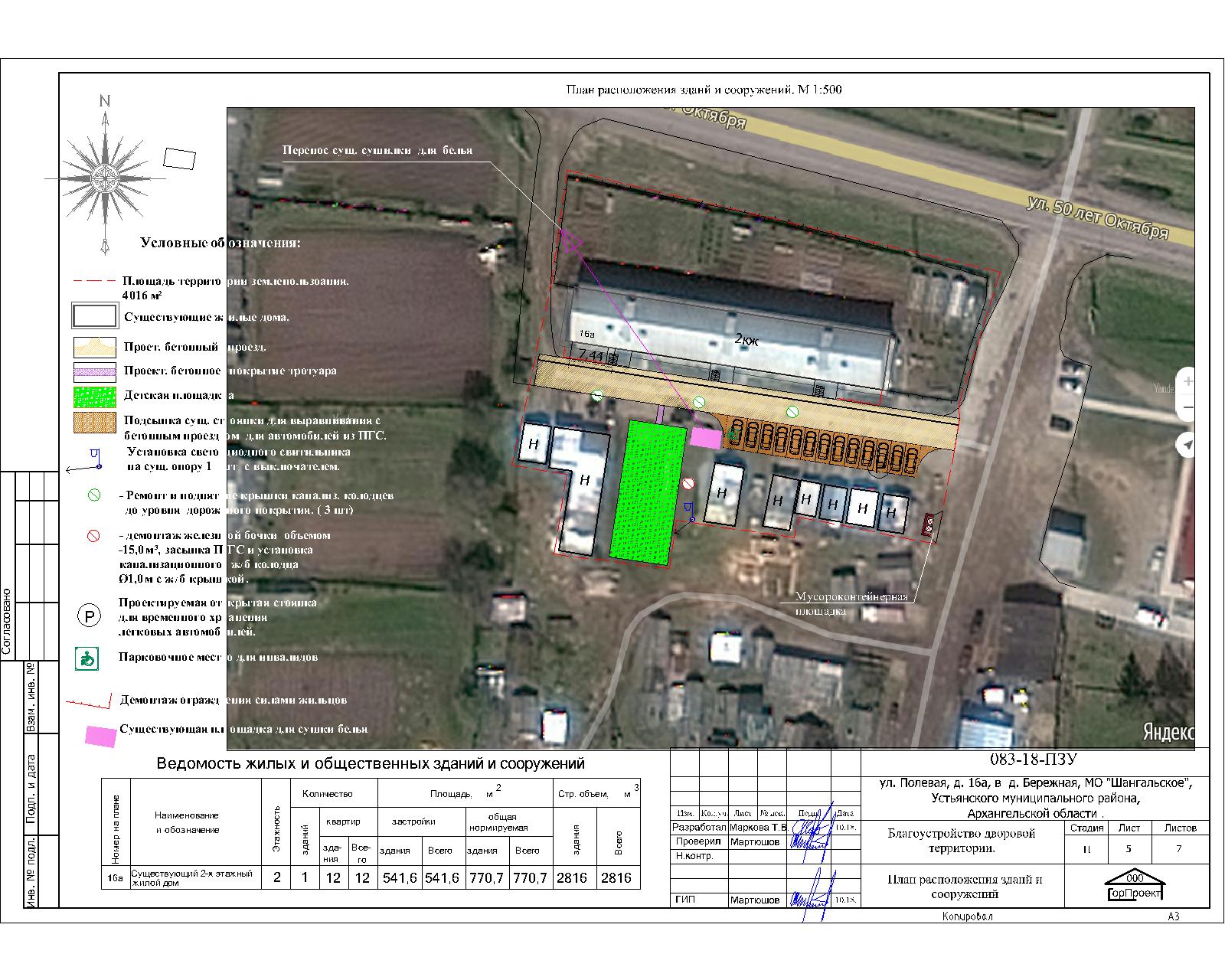 Постановление главы администрации муниципального образования "Шангальское" от 11.02.2019 года №12Об актуализации муниципальной программы «Формирование современной городской среды на территории муниципального образования «Шангальское» на 2018-2022 годы»Руководствуясь Федеральным законом «Об общих принципах организации местного самоуправления в Российской Федерации» №131-ФЗ от 06.10.2003 года, Уставом муниципального образования «Шангальское», в целях повышения уровня благоустройства территории муниципального образования «Шангальское»П О С Т А Н О В Л Я Ю :1. Утвердить новую редакцию муниципальной программы «Формирование современной городской среды на территории муниципального образования «Шангальское» на 2018-2022 годы» в соответствии с приложением к настоящему постановлению.2. Контроль за исполнением настоящего постановления возложить на заместителя главы муниципального образования «Шангальское» Секачева Е.С. 3. Настоящее постановление подлежит официальному опубликованию на сайте администрации МО «Шангальское».С.И.Друганов Глава  администрации муниципальногообразования «Шангальское» Приложение к постановлению администрации муниципального образования Шангальское от 12.02.2019 года №12Муниципальная программа«Формирование современной городской среды на территории муниципального образования "Шангальское" на 2018-2022 годы»Раздел 1. Характеристика текущего состояния сферы благоустройства и прогноз ее развития в муниципальном образовании Шангальское	Создание условий для системного повышения качества и комфорта городской среды на всей территории Российской Федерации является одним из приоритетных направлений стратегического развития Российской Федерации.Протоколом президиума Совета при Президенте Российской Федерации по стратегическому развитию и приоритетным проектам от 21.11.2016 №10 утвержден паспорт приоритетного проекта «Формирование комфортной городской среды». Основным принципом формирования комфортной городской среды является комплексный подход при создании эффективной системы благоустройства, в том числе за счет реализации мероприятий по благоустройству дворовых территорий многоквартирных домов и муниципальных территорий общего пользования в населенных пунктах с численностью населения более 1000 человек и обустройству мест массового отдыха населения (городских парков) в городах с численностью до 250000 человек. 	Уровень благоустройства определяет комфортность проживания жителей и является одной из проблем, требующих каждодневного внимания и эффективных решений, включающих комплекс мероприятий по инженерной подготовке и обеспечению безопасности, озеленению и устройству покрытий, освещению, размещению малых архитектурных форм и объектов монументального искусства. Муниципальное образование "Шангальское" имеет статус сельского муниципального образования. Географически расположено на юге Архангельской области, в 650 км от областного центра, в 13 км от районного центра. До железнодорожной станции Костылево Северной железной дороги – 9 км. Территория МО «Шангальское» составляет 22 000 гектаров, Из них площадь земель населенных пунктов составляет более 5 000 га, земель с/х назначения – 4 500 га, земель промышленности более 250 га, численность населения – 4778 человек (по состоянию на 01.01.2017). В целях улучшения благоустройства и санитарного содержания территории муниципального образования Шангальское решением Совета депутатов муниципального образования Шангальское от 26 октября 2017 года №91 «Об утверждении Правил благоустройства территории Шангальского сельского поселения Устьянского муниципального района» (с изм., внесенными решением Совета депутатов МО «Шангальское» от 23.08.2018 года №142) на территории муниципального образования "Шангальское" утверждены Правила благоустройства. Нормы и Правила благоустройства территории муниципального образования "Шангальское" устанавливают требования по содержанию зданий (включая жилые дома), сооружений и земельных участков, на которых они расположены, к внешнему виду фасадов и ограждений соответствующих зданий и сооружений, перечню работ по благоустройству и периодичности их выполнения, установлению порядка участия собственников зданий (помещений в них) и сооружений в благоустройстве прилегающих территорий, организации благоустройства территории муниципального образования "Шангальское" (включая освещение улиц, озеленение территории, установку указателей с наименованиями улиц и номерами домов, размещение и содержание малых архитектурных форм).Одним из главных приоритетов развития территории муниципального образования "Шангальское" является создание благоприятной среды для проживания и отдыха населения. Стратегическое видение развития населенных пунктов определяется качеством городской среды. 	Основные требования, предъявляемые к городской среде: - наличие большого числа разнообразных публичных пространств, приспособленных для различных творческих проявлений и самореализации жителей, прогулок, занятий спортом, общения с детьми и друг с другом; - структурированность публичных пространств в соответствии с многообразием интересов, возрастных и социальных групп жителей; - пешеходный масштаб городской среды; - организация системы пешеходных зон (улиц), велосипедных дорожек, безопасных переходов, парковок; - наличие интегрированных в городскую среду и доступных природных зон и зеленых объектов; - совмещение многих функций в рамках одной городской территории; - индивидуальный подход к определенным территориям города; - разнообразие основных элементов формирования городской среды. Современный горожанин воспринимает всю территорию города как общественное пространство и ожидает от него безопасности, комфорта, функциональности и эстетики. Рационально выстроенная городская среда позволяет снизить градус социальной напряженности, поддерживает решение социально-демографических проблем: на освещенных людных улицах ниже уровень преступности, в оживленных парках чаще формируются семейные пары, при наличии безопасных и современных спортивных площадок увеличивается доля населения, регулярно занимающегося спортом, снижается уровень заболеваемости и так далее. Развитие сети улиц с усовершенствованными покрытиями, повышение уровня жизни населения города требуют повышения оперативности и качества выполнения работ и оказания услуг по ремонту и содержанию территории города. Мониторинг уровня благоустройства муниципального образования "Шангальское" показал, что все дворовые территории требуют выполнения работ по благоустройству. В рамках муниципальной программы муниципального образования "Шангальское" "Формирование современной городской среды на территории муниципального образования "Шангальское" на 2018-2022 годы" планируется выполнить работы по благоустройству на 18 дворовых территориях, 2-х общественных территориях путем  реализации проекта обустройства парков, расположенных по ул.Ленина в с.Шангалы.Актуальность муниципальной программы муниципального образования "Шангальское" "Формирование современной городской среды" (далее - муниципальная программа) и необходимость ее реализации на территории муниципального образования "Шангальское" обусловлены тем, что большинство жилых домов введены в эксплуатацию в 1930 - 1980 годах, и ремонт асфальтового покрытия дворов и дворовых проездов проводился в недостаточном объеме. Пришло в негодность асфальтовое покрытие дворовых проездов. Асфальтобетонное покрытие более чем 50 % дворовых территорий имеет высокий физический износ. Кроме того, за последнее десятилетие резко выросло количество личного автотранспорта, что привело к росту потребности в парковочных местах на придомовых территориях. Отсутствие специально обустроенной стоянки для автомобилей приводит к их хаотичной парковке на обочинах внутриквартальных проездов дворовых дорог и как следствие к разрушению обочин, водоотводных канав. Учитывая сложность проблем и необходимость выработки комплексного и системного решения, обеспечивающего кардинальное улучшение качества жизни населения, представляется наиболее эффективным решать существующие проблемы в рамках муниципальной программы, которая позволит благоустроить облик муниципального образования "Шангальское", улучшить экологическую обстановку, создать условия для комфортного и безопасного проживания и отдыха жителей с. Шангалы. Раздел 2. Приоритеты реализуемой муниципальной политики в сфере благоустройства на территории муниципального образования "Шангальское", цели, задачи по формированию современной городской среды на территории муниципального образования "Шангальское".Право граждан на благоприятную окружающую среду закреплено в основном Законе государства - Конституции Российской Федерации. 	Муниципальная программа разработана с учетом Методических рекомендаций по подготовке государственных (муниципальных) программ формирования современной городской среды в рамках реализации приоритетного проекта "Формирование комфортной городской среды на 2018-2022 годы", утвержденных Приказом Министерства строительства и жилищно-коммунального хозяйства Российской Федерации от 06.04.2017 № 691/пр, Порядка общественного обсуждения проекта муниципальной программы, порядков и сроков представления, рассмотрения и оценки предложений граждан и организаций о включении объектов в муниципальную программу.Одним из главных приоритетов развития городской территории является создание благоприятной для проживания и ведения экономической деятельности городской среды. Благоустройство является составляющей городской среды, которая формирует комфорт, качество и удобство жизни жителей села. Приоритетным направлением развития городской среды на современном этапе является благоустройство территорий муниципального образования, соответствующих функциональному назначению (площадей, улиц, пешеходных зон, скверов, парков, иных территорий и дворовых территорий многоквартирных домов). Приведение уровня благоустройства отдельных городских территорий до уровня, соответствующего современным требованиям, обусловливает необходимость принятия муниципальной программы, целью которой является повышение уровня благоустройства территорий муниципального образования "Шангальское" и создание благоприятных условий для проживания и отдыха населения. 	Для достижения поставленной цели определены следующие основные задачи: - организация мероприятий по благоустройству территорий общего пользования и дворовых территорий многоквартирных домов в муниципальном образовании "Шангальское"; - повышение уровня вовлеченности заинтересованных граждан, организаций в реализацию мероприятий по благоустройству нуждающихся в благоустройстве территорий общего пользования и дворовых территорий многоквартирных домов в муниципальном образовании "Шангальское"; - реализация социально значимых проектов на территории муниципального образования "Шангальское" путем привлечения граждан и организаций к деятельности органов местного самоуправления в решении проблем местного значения; - повышение заинтересованности жителей муниципального образования "Шангальское" в участии и решении проблем местного значения, формирование активной жизненной позиции населения, повышение эффективности бюджетных расходов за счет вовлечения общественности в процессы принятия решений на местном уровне и усиления общественного контроля за действиями органов местного самоуправления; - привлечение населения муниципального образования "Шангальское" к активному участию в выявлении и определении степени приоритетности проблем местного значения, подготовке, реализации, контроле качества и приемке работ, выполняемых в рамках Программы, а также последующем содержании и обеспечении сохранности объектов; - совершенствование эстетичного вида, создание гармоничной архитектурно-ландшафтной среды муниципального образования "Шангальское". 	Применение программного метода позволит поэтапно осуществлять комплексное благоустройство дворовых территории и территорий общего пользования с учетом мнения граждан, а именно: - повысит уровень планирования и реализации мероприятий по благоустройству (сделает их современными, эффективными, оптимальными, открытыми, востребованными гражданами); - запустит реализацию механизма поддержки мероприятий по благоустройству, инициированных гражданами;- запустит механизм трудового участия граждан и организаций в реализации мероприятий по благоустройству; - сформирует инструменты общественного контроля за реализацией мероприятий по благоустройству на территории муниципального образования "Шангальское". 	Таким образом, комплексный подход к реализации мероприятий по благоустройству, отвечающих современным требованиям, позволит создать современную городскую комфортную среду для проживания граждан и пребывания отдыхающих, а также комфортное современное «общественное пространство». 	Программно-целевой метод позволяет повысить эффективность работы и обеспечить системное решение организационных, технологических, материально-технических и финансовых вопросов. Раздел 3. Прогноз ожидаемых результатов реализации муниципальной программы	Прогнозируемые конечные результаты реализации Программы предусматривают повышение уровня благоустройства территории муниципального образования "Шангальское", улучшение санитарного содержания территорий, экологической безопасности населенного пункта. 	В результате реализации программы ожидается создание условий, обеспечивающих комфортные условия для работы и отдыха населения на территории муниципального образования "Шангальское". 	Планируется эффективная координация деятельности организаций, обеспечивающих реализацию мероприятий по благоустройству территории муниципального образования "Шангальское", и организаций, имеющих на балансе инженерные сети, что позволит исключить случаи раскопки инженерных сетей на вновь отремонтированных объектах благоустройства и восстановление благоустройства после проведения земляных работ. Эффективность программы оценивается по перечню целевых индикаторов и показателей муниципальной программы. 	В результате реализации Программы ожидается: − увеличение доли благоустроенных территорий общего пользования населения от общего количества таких территорий; − увеличение площади отремонтированного асфальтового, асфальтобетонного покрытия территорий общего пользования населения; − увеличение количества установленных уличных осветительных приборов на территориях общего пользования; − увеличение доли благоустроенных дворовых территорий от общего количества дворовых территорий; − увеличение доли многоквартирных домов с благоустроенными дворовыми территориями от общего количества многоквартирных домов;− увеличение доли многоквартирных домов с благоустроенными дворовыми территориями; − улучшение экологической обстановки и создание среды, комфортной для проживания жителей муниципального образования "Шангальское"; − совершенствование эстетического состояния территории муниципального образования "Шангальское"; − увеличение площади благоустроенных зелёных насаждений в муниципальном образовании "Шангальское"; − создание зелёных зон для отдыха горожан; − предотвращение сокращения зелёных насаждений; − увеличение площади цветочного оформления; − увеличение освещенности улиц муниципального образования "Шангальское"; − повышение уровня доверия населения к власти за счёт его участия в выявлении и согласовании путей решения острых проблем, в выборе, реализации и мониторинге программ; − повышение эффективности бюджетных расходов за счёт вовлечения общественности в процессы принятия решений на местном уровне и усиления общественного контроля за действиями органов местного самоуправления; − благоустройство дворовых территорий многоквартирных домов и мест общего пользования на территории муниципального образования "Шангальское"; − обеспеченность гармоничной архитектурно-ландшафтной среды муниципального образования "Шангальское". 	Реализация программы сопряжена с определенными рисками. Так, в процессе реализации программы возможно выявление отклонений в достижении промежуточных итогов. 	Основными рисками, оказывающими влияние на конечные результаты реализации мероприятий муниципальной программы, являются: - бюджетные риски, связанные с дефицитом регионального и местных бюджетов и возможностью невыполнения своих обязательств по софинансированию мероприятий муниципальной программы; - риски невыполнения исполнителем обязательств, превышения стоимости проекта, риски низкого качества работ; - социальные риски, связанные с низкой социальной активностью населения, отсутствием массовой культуры соучастия в благоустройстве дворовых территорий. 	В целях выявления и минимизации возможных рисков в процессе реализации муниципальной программы предлагается: - перераспределение объемов финансирования в зависимости от динамики и темпов решения тактических задач;- при проведении конкурсных процедур предусматривать обеспечение заявки на участие в торгах, а при заключении контрактов - обеспечение контрактов; - при заключении контрактов предусматривать штрафные санкции или другие меры ответственности за неисполнение договорных обязательств; - осуществление мониторинга выполнения муниципальной программы, регулярный анализ выполнения показателей и мероприятий муниципальной программы; - привлечение жителей многоквартирных домов к активному участию в благоустройстве дворовых территорий путем проведения разъяснительной работы. 	Ответственный исполнитель программы с учетом выделяемых на реализацию программы финансовых средств ежегодно уточняет состав программных мероприятий, плановые значения показателей результата реализации муниципальной программы, механизм реализации муниципальной программы, состав исполнителей мероприятий муниципальной программы. Раздел 4. Перечень целевых индикаторов и показателей муниципальной программыПеречень целевых индикаторов и показателей муниципальной программы представлен в приложении 1 к муниципальной программе. Раздел 5. Перечень основных мероприятий муниципальной программы	Перечень мероприятий муниципальной программы определен исходя из необходимости достижения ожидаемых результатов ее реализации и из полномочий и функций по благоустройству администрации муниципального образования "Шангальское". В ходе реализации Программы предусматривается организация и проведение следующих мероприятий: - благоустройство дворовых территорий многоквартирных домов (перечень дворовых территорий, подлежащих благоустройству, указан в приложении № 2 к настоящему постановлению); - благоустройство территорий общего пользования муниципального образования "Шангальское" (перечень общественных территорий, указан в приложении № 3 к настоящему постановлению);- благоустройство индивидуальных жилых домов и земельных участков (приложение № 6 к настоящему постановлению);- благоустройство объектов недвижимого имущества и земельных участков юридических лиц (приложение № 5 к настоящему постановлению).	Мероприятия по инвентаризации уровня благоустройства индивидуальных жилых домов и земельных участков, предоставленных для их размещения, с заключением по результатам инвентаризации соглашений с собственниками (пользователями) указанных домов (земельных участков) об их благоустройстве не позднее 2020 года в соответствии с требованиями утвержденных в муниципальном образовании правил благоустройства - произведение первичной инвентаризации индивидуальной жилой застройки; - заполнение паспортов территорий (по территориям индивидуальной жилой застройки – представителями общественных комиссий); - заключение соглашений с собственниками (пользователями) индивидуальных жилых домов и земельных участков, предоставленных для их размещения, об их благоустройстве в соответствии с требованиями Правил благоустройства территории муниципального образования «Шангальское», утвержденных решением Совета депутатов МО «Шангальское» от 26.08.2018 №142 - понуждение собственников к заключению соглашения о надлежащем содержании и благоустройстве индивидуальных жилых домов и земельных участков.Основное мероприятие Программы направлено на решение основных задач Программы. 	Перечень основных мероприятий Программы последующего финансового года определяется исходя из результатов реализации мероприятий Программы предыдущего финансового года путем внесения в нее соответствующих изменений. 	Исполнитель по каждому мероприятию подпрограммы несет ответственность за качественное и своевременное исполнение мероприятий подпрограммы, целевое и эффективное использование выделяемых на ее реализацию денежных средств.Мероприятия имеют комплексный характер, каждое из которых представляет совокупность взаимосвязанных действий по достижению показателей в рамках одной задачи муниципальной программы. 5.1. Перечень работ по благоустройству территории общего пользования населенияРаботы по благоустройству территорий общего пользования населения могут проводиться как в рамках минимального перечня работ по благоустройству дворовых территорий, так и в рамках дополнительного перечня работ.5.2. Минимальный перечень работ по благоустройству дворовых территорийМинимальный перечень работ по благоустройству дворовых территорий включает в себя следующие виды работ: - ремонт дворовых проездов (асфальтирование)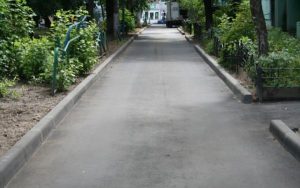 - обеспечение освещения дворовых территорий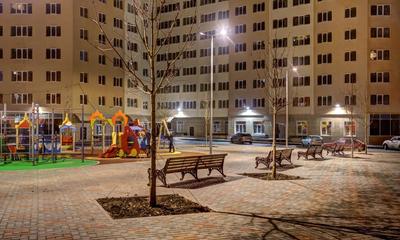 - установка скамеек (лавочек)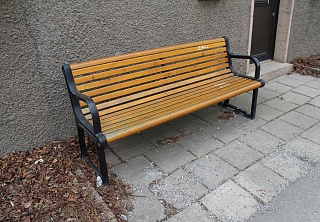 - установка урн для мусора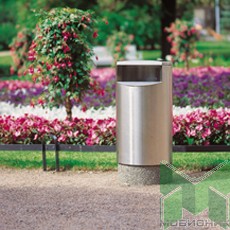 5.3. Дополнительный перечень работ по благоустройству дворовых территорий	Дополнительный перечень работ по благоустройству дворовых территорий включает в себя следующие виды работ: - устройство парковочных карманов (асфальтобетонные и щебеночные покрытия); - устройство расширений проезжих частей дворовых территорий многоквартирных домов; - устройство и ремонт асфальтированных дорожек и дорожек из тротуарной плитки;- установка детского, игрового, спортивного оборудования, а также оборудования для хозяйственных площадок (коврочистки, стойки для сушки белья и др.); - устройство травмобезопасных покрытий из резиновой крошки под детское, игровое, спортивное оборудование с обустройством основания под такое покрытие (асфальт, бетон); - устройство спортивных площадок для игры в футбол, волейбол, баскетбол с ограждением по периметру, устройством травмобезопасных покрытий на них (резиновое покрытие, искусственная трава); - установка ограждений газонов, палисадников, детских, игровых, спортивных площадок, парковок; - устройство наружного освещения детских, игровых, спортивных площадок, парковок; - озеленение территорий, которое включает в себя: посадку деревьев, кустарников, газонов, снос и кронирование деревьев, корчевание пней, завоз грунта и пр.; - работы по демонтажу различных конструкций (металлических, бетонных, деревянных) для последующего благоустройства территорий под ними;- отсыпка, планировка и выравнивание: газонов, палисадников, детских, игровых, спортивных и хозяйственных площадок, вазонов, цветочниц, бордюрного камня; - устройство подпорных стен для укрепления откосов и грунтов на дворовых территориях с их оштукатуриванием, окраской, иной облицовкой или без таковых работ; - устройство лестничных маршей, спусков (из бордюрного камня или бетонных лестничных маршей заводского изготовления) с оборудованием их металлическими поручнями; - устройство пандусов для обеспечения беспрепятственного перемещения по дворовой территории многоквартирных домов маломобильных групп населения; - установка ограждающих устройств: бетонных, металлических столбиков для ограждения парковок, тротуаров, детских игровых площадок (кроме шлагбаумов и автоматических ворот); - установка вазонов, цветочниц; - установка различных арт-фигур, входных арок и декоративных композиций, не относящихся к элементам детского игрового и спортивного оборудования; - ремонт отмосток многоквартирных домов. 5.4. Условия о форме и минимальной доле трудового и финансового участия заинтересованных лиц, организаций в выполнении дополнительного перечня работ по благоустройствудворовых территорий	При реализации муниципальной программы предусматривается: а) финансовое и трудовое участие граждан и заинтересованных организаций, при реализации мероприятий по благоустройству дворовых территорий из минимального перечня работ – в объеме не менее 5 % стоимости работ; из дополнительного – в объеме не менее 20 % стоимости. Трудовое участие предусматривается при выполнении и минимального и дополнительного перечней работ); б) привлечение к участию в мероприятиях по благоустройству студенческих отрядов, к разработке дизайн – проектов – специалистов архитектурных специальностей ВУЗов, в том числе выпускников и архитекторов; в) проведение мероприятий по благоустройству с учетом необходимости обеспечения физической, пространственной и информационной доступности зданий, сооружений, территорий для инвалидов и других маломобильных групп населения, в том числе создание безбарьерной среды для маломобильных граждан в зоне общественных пространств; г) проведение мероприятий по поддержанию текущего уровня благоустройства (освещение, озеленение, уборка территорий и т.д.); д) синхронизация с реализуемыми федеральными, региональными и муниципальными программами (планами) строительства (реконструкции и ремонта) объектов недвижимого имущества, дорог и линейных объектов, в том числе с приоритетным проектом «Безопасные и качественные дороги»; е) срок приема заявок от жителей на включение территорий благоустройства в программы на очередной финансовый год - не менее 30 календарных дней; ж) срок проведения общественных обсуждений проекта муниципальной программы на 2018-2022 годы - не менее 30 календарных дней; з) типовая визуализация образцов элементов благоустройства, предлагаемых к размещению на дворовой территорий из минимального перечня работ; и) указание нормативной стоимости по всем видам работ, которые входят в минимальный и дополнительный перечень работ по благоустройству территорий; к) осуществление общественного контроля; л) проведение общественных обсуждений с использованием интернет -технологий. Трудовое участие может выражаться в выполнении жителями неоплачиваемых работ, не требующих специальной квалификации: - уборка мелкого летучего мусора после производства работ; - покраска бордюрного камня; - озеленение территории (посадка саженцев деревьев, кустарников); - иные виды работ по усмотрению жителей.Количество жителей, принимающих трудовое участие, а также его периодичность в выполнении работ по благоустройству (не менее 1 раза за период проведения работ по благоустройству дворовой территории) устанавливается физическим или юридическим лицом, представляющим интересы собственников помещений в многоквартирных домах, дворовые территории которых участвуют в муниципальной программе, уполномоченным общим собранием собственников помещений многоквартирного дома (далее - инициативная группа). 	Инициативная группа по окончании работ, изложенных в перечне дополнительных работ, представляет в администрацию муниципального образования "Шангальское" отчет о трудовом участии жителей многоквартирного дома, территория которого благоустраивалась, с приложением подтверждающих фотоматериалов. Раздел 6. Основные меры правового регулирования муниципальной программыФормирование муниципальной программы на 2018-2022 годы осуществляется в соответствии с требованиями Приказа министерства строительства и жилищно-коммунального хозяйства Российской Федерации от 6 апреля 2017 года № 691/пр «Об утверждении методических рекомендаций по подготовке государственных программ субъектов Российской Федерации и муниципальных программ формирования современной городской среды в рамках реализации приоритетного проекта «формирование комфортной городской среды» на 2018 - 2022 годы», постановления Правительства Российской Федерации от 10 февраля 2017 года №169 «Об утверждении Правил предоставления и распределения субсидий из федерального бюджета бюджетам субъектов Российской Федерации на поддержку государственных программ субъектов Российской Федерации и муниципальных программ формирования современной городской среды». В рамках реализации муниципальной программы администрация муниципального образования "Шангальское": 1) проводит инвентаризацию уровня благоустройства территорий муниципального образования "Шангальское" с составлением и согласованием паспортов благоустройства (в соответствии с утвержденными на уровне региона формами);2) утверждает и размещает в открытом доступе, в том числе на официальном сайте администрации муниципального образования "Шангальское": а) муниципальную программу формирования современной городской среды на 2018-2022 годы; б) порядок общественного обсуждения проекта муниципальной программы, порядок и сроки представления, рассмотрения и оценки предложений граждан и организаций о включении объектов благоустройства в муниципальную программу; в) нормативно-правовые акты о создании общественных комиссий; 3) проводит общественные обсуждения и утверждение (актуализацию) норм и правил благоустройства территории муниципального образования «Шангальское», соответствующих требованиям действующего законодательства. Определение текущего состояния благоустройства территории муниципального образования "Шангальское" осуществляется в соответствии с распоряжением главы администрации муниципального образования "Шангальское" от №11 от 01.08.2017 года «О создании муниципальной инвентаризационной комиссии по проведению инвентаризации благоустройства дворовых территорий и общественных территорий на территории муниципального образования «Шангальское»».Раздел 7. Ресурсное обеспечение муниципальной программыМуниципальная программа реализуется за счет средств бюджета Архангельской области, Федерального бюджета, бюджета муниципального образования «Устьянский муниципальный район», МО "Шангальское", внебюджетных средств. Межбюджетные трансферты из бюджета Архангельской области и муниципального района предоставляются в форме субсидий бюджету муниципального образования "Шангальское". Субсидии на реализацию муниципальной программы предоставляются в соответствии с Правилами предоставления и распределения субсидий из бюджета Архангельской области местным бюджетам. Софинансирование мероприятий муниципальной программы за счет средств бюджета муниципального образования "Шангальское" осуществляется в рамках реализации данной муниципальной программы. Расходы муниципального образования "Шангальское" на реализацию мероприятий устанавливаются в соответствии с решением о бюджете муниципального образования "Шангальское" на очередной финансовый год и плановый период с учетом прогнозов поступлений доходов бюджета муниципального образования "Шангальское". Софинансирование муниципальной программы за счет средств собственников помещений в МКД предусматривается на выполнение работ по благоустройству дворовых территорий из дополнительного перечня в объеме не менее 20% от общей стоимости таких работ. Софинансирование выполнения работ по благоустройству дворовых территорий из минимального перечня за счет средств собственников помещений в МКД – не менее 5%. Раздел 8. Методика оценки эффективности муниципальной программыМетодика оценки эффективности муниципальной программы представляет собой алгоритм оценки ее фактической эффективности в процессе и по итогам реализации муниципальной программы и основана на оценке результативности муниципальной программы с учетом объема ресурсов, направленного на ее реализацию. 8.1. Оценка эффективности реализации муниципальной программы производится ежегодно. Результаты оценки эффективности реализации муниципальной программы представляются в составе годового отчета ответственного исполнителя муниципальной программы о ходе ее реализации и об оценке эффективности. 8.2. Оценка эффективности реализации муниципальной программы производится с учетом следующих составляющих: - степени реализации отдельных основных мероприятий муниципальной программы (далее - мероприятия); - степени соответствия запланированному уровню затрат; - эффективности использования средств бюджета муниципального образования "Шангальское"; - степени достижения целей и решения задач муниципальной программы и определения оценки результативности муниципальной программы. 8.3. Оценка степени реализации мероприятий. Степень реализации мероприятий муниципальной программы оценивается как доля мероприятий, выполненных в полном объеме, по следующей формуле: СРм = Мв / М, где: СРм - степень реализации мероприятий; Мв - количество мероприятий, выполненных в полном объеме, из числа мероприятий, запланированных к реализации в отчетном году; М - общее количество мероприятий, запланированных к реализации в отчетном году. 8.4. Мероприятие считается выполненным в полном объеме при достижении следующих результатов: - мероприятие, результаты которого оцениваются на основании числовых (в абсолютных или относительных величинах) значений показателей (индикаторов), считается выполненным в полном объеме, если фактически достигнутое значение показателя (индикатора) составляет не менее 90% от запланированного; - по иным мероприятиям результаты реализации могут оцениваться как наступление или ненаступление контрольного события (событий) и (или) достижение качественного результата (анализ контрольного события производится ответственным исполнителем муниципальной программы). В том случае, когда для описания результатов реализации мероприятия используются несколько показателей (индикаторов), мероприятие считается выполненным в полном объеме, если среднее арифметическое значение отношений фактических значений показателей (индикаторов) к запланированным составляет не менее 90%. 8.5. Степень реализации мероприятий муниципальной программы считается удовлетворительной в случае, если значение СРм составляет не менее 0,9. В остальных случаях степень реализации мероприятий муниципальной программы признается неудовлетворительной. 8.6. Оценка степени соответствия запланированному уровню затрат. 	Степень соответствия запланированному уровню затрат муниципальной программы оценивается как отношение фактически произведенных в отчетном году расходов к их плановым значениям по следующей формуле: ССуз = Зф / Зп, где: ССуз - степень соответствия запланированному уровню расходов; Зф - кассовые расходы на реализацию муниципальной программы в отчетном году; Зп - плановые расходы на реализацию муниципальной программы. 8.7. Кассовые и плановые расходы на реализацию муниципальной программы учитываются с учетом межбюджетных трансфертов из вышестоящего бюджета. 8.8. Оценка эффективности использования средств бюджета муниципального образования "Шангальское". 	Эффективность использования средств бюджета муниципального образования "Шангальское" на реализацию муниципальной программы рассчитывается как отношение степени реализации мероприятий к степени соответствия запланированному уровню расходов по следующей формуле: Эис = СРм / ССуз, где: Эис - эффективность использования средств бюджета муниципального образования "Шангальское"; СРм - степень реализации мероприятий муниципальной программы; ССуз - степень соответствия запланированному уровню расходов муниципальной программы из всех источников. 8.9. Эффективность использования средств бюджета муниципального образования "Шангальское" на реализацию муниципальной программы считается высокой, если значение Эис >= 1. 	Эффективность использования средств бюджета муниципального образования "Шангальское" на реализацию муниципальной программы признается средней, если значение Эис находится в интервале 0,9 <= Эис < 1. В остальных случаях эффективность использования средств бюджета муниципального образования "Шангальское" на реализацию муниципальной программы признается низкой. 8.10. Оценка степени достижения целей и решения задач, определение оценки результативности муниципальной программы. Для оценки степени достижения целей и решения задач муниципальной программы определяется степень достижения плановых значений каждого показателя (индикатора), характеризующего цели и задачи муниципальной программы. 8.11. Степень достижения планового значения показателя (индикатора), характеризующего цели и задачи муниципальной программы, рассчитывается по следующим формулам: - для показателей (индикаторов), желаемой тенденцией развития которых является увеличение значений: СДпзi = ЗПпфi / ЗПппi; - для показателей (индикаторов), желаемой тенденцией развития которых является снижение значений: СДпзi = ЗПппi / ЗПпфi, где: СДпзi - степень достижения планового значения показателя (индикатора), характеризующего цели и задачи муниципальной программы; ЗПпфi - значение показателя (индикатора), характеризующего цели и задачи муниципальной программы, фактически достигнутое на конец отчетного периода; ЗПппi - плановое значение показателя (индикатора), характеризующего цели и задачи муниципальной программы. 8.12. Оценка результативности муниципальной программы рассчитывается по формуле: , N / СДОРN1iпзiΣ== где: ОР - оценка результативности муниципальной программы; СДпзi - степень достижения планового значения показателя (индикатора), характеризующего цели и задачи муниципальной программы; N - число показателей (индикаторов), характеризующих цели и задачи муниципальной программы. В случае если значение показателя "Степень достижения планового значения показателя (индикатора), характеризующего цели и задачи муниципальной программы" (СДпзi) больше 1, значение СДпзi принимается равным 1. 8.13. Результативность муниципальной программы считается высокой, если значение ОР = 1. Результативность муниципальной программы признается средней, если значение ОР находится в интервале 0,9 <= ОР < 1. В остальных случаях результативность муниципальной программы признается низкой. 8.14. Оценка эффективности реализации муниципальной программы. Эффективность реализации муниципальной программы оценивается в зависимости от значений оценки результативности муниципальной программы и оценки эффективности использования средств бюджета муниципального образования "Шангальское" на реализацию муниципальной программы по следующей формуле: ЭР = ОР x Эис, где: ЭР - эффективность реализации муниципальной программы; ОР - оценка результативности муниципальной программы; Эис - эффективность использования средств бюджета муниципального образования "Шангальское" на реализацию муниципальной программы.Эффективность реализации муниципальной программы признается высокой в случае, если значение ЭР составляет не менее 0,9. Эффективность реализации муниципальной программы признается средней в случае, если значение ЭР составляет не менее 0,8. Эффективность реализации муниципальной программы признается удовлетворительной в случае, если значение ЭР составляет не менее 0,7. В остальных случаях эффективность реализации муниципальной программы признается неудовлетворительной. Раздел 9. Осуществление контроля и координации за ходом выполнения муниципальной программыВ целях осуществления общественного контроля и координации реализации муниципальной программы на уровне муниципального образования "Шангальское" утверждено Постановление администрации МО "Шангальское" «Об утверждении Порядка общественного обсуждения проекта муниципальной программы муниципального образования "Шангальское" «Формирование современной городской среды на территории муниципального образования "Шангальское" на 2018-2022 годы», утверждена общественная Комиссия из представителей органов местного самоуправления, политических партий и движений, общественных организаций, иных лиц для организации такого обсуждения, проведения комиссионной оценки предложений заинтересованных лиц, а также для осуществления контроля за реализацией муниципальной программы после ее утверждения в установленном порядке. Организация деятельности муниципальной общественной комиссии осуществляется в соответствии с Положением о комиссии по подготовке и реализации муниципальной программы муниципального образования "Шангальское" «Формирование современной городской среды на территории муниципального образования "Шангальское" на 2018-2022 годы». Общественный контроль за формированием и реализацией муниципальной программы со стороны граждан и организаций осуществляется в процессе обсуждения проекта муниципальной программы и обсуждения дизайн – проектов, участием представителей собственников жилых помещений многоквартирных домов в приемке выполненных работ по благоустройству дворовых территорий. Порядок разработки, обсуждения и утверждения дизайн-проектов благоустройства территорий определен приложением № 4 к настоящему постановлению.Контроль за соблюдением муниципальным образованием "Шангальское" условий предоставления субсидий осуществляется министерством - главным распорядителем средств бюджета области. 10. Адресные перечни объектов в рамках реализации муниципальной программыАдресные перечни дворовых территорий многоквартирных домов и территорий общего пользования населения, подлежащих благоустройству в 2018-2022 годах и источники их финансирования приведены в приложениях к муниципальной программе (приложения 2,3,7). В ходе реализации муниципальной программы возможно вносить изменения в адресные перечни дворовых территорий многоквартирных домов и территорий общего пользования, планируемых к благоустройству в 2018-2022 годах в соответствии с текущим состоянием территории и обращениями жителей.Приложение № 1к муниципальной программе«Формирование современной городской средына территории МО «Шангальское» на 2018-2022 годыСВЕДЕНИЯо целевых индикаторах и показателях муниципальной программы «Формирование комфортной городской среды на территории муниципального образования «Шангальское» на 2018-2022 годыПриложение № 2к муниципальной программе«Формирование современной городской средына территории МО «Шангальское» на 2018-2022 годыАдресный перечень дворовых территорий муниципального образования «Шангальское», нуждающихся в благоустройстве.Приложение № 3к муниципальной программе«Формирование современной городской средына территории МО «Шангальское» на 2018-2022 годыАдресный перечень общественных территорий муниципального образования «Шангальское», нуждающихся в благоустройстве. Приложение № 4к муниципальной программе«Формирование современной городской средына территории МО «Шангальское» на 2018-2022 годыПорядок разработки, обсуждения с заинтересованными лицами и утверждения дизайн-проекта благоустройства дворовой территории, включенной в муниципальную программу1. Общие положения	1.1. Настоящий Порядок регламентирует процедуру разработки, обсуждения с заинтересованными лицами и утверждения дизайн-проекта благоустройства дворовой территории, включенной в муниципальную программу (далее - Порядок).	1.2. Под дизайн-проектом понимается графический и текстовый материал, включающий в себя визуализированное в трех измерениях изображение дворовой территории или территории общего пользования, представленный в нескольких ракурсах, с планировочной схемой, фото фиксацией существующего положения, с описанием работ и мероприятий, предлагаемых к выполнению (далее - дизайн-проект). Содержание дизайн-проекта зависит от вида и состава планируемых к благоустройству работ. Это может быть как проектная, сметная документация, так и упрошенный вариант в виде изображения дворовой территории или территории общего пользования с описанием работ и мероприятий, предлагаемых к выполнению.	1.3. К заинтересованным лицам относятся: собственники помещений в многоквартирных домах, собственники иных зданий и сооружений, расположенных в границах дворовой территории и (или) территории общего пользования, подлежащей благоустройству (далее - заинтересованные лица).2. Разработка дизайн-проекта	2.1. Разработка дизайн-проекта осуществляется специализированной организацией в течение 20 дней со дня утверждения общественной комиссией протокола оценки (ранжирования) заявок заинтересованных лиц на включение в адресный перечень дворовых территорий проекта программы.	2.3. Разработка дизайн-проекта благоустройства дворовой территории многоквартирного дома осуществляется с учетом минимального и дополнительного перечней работ по благоустройству дворовой территории, утвержденных протоколом общего собрания собственников жилья в многоквартирном доме, в отношении которой разрабатывается дизайн-проект благоустройства.3. Обсуждение, согласование и утверждение дизайн-проекта	3.1. В целях обсуждения, согласования и утверждения дизайн-проекта благоустройства дворовой территории многоквартирного дома, специализированная организация уведомляет представителя собственников, который вправе действовать в интересах всех собственников помещений в многоквартирном доме, придомовая территория которого включена в адресный перечень дворовых территорий проекта программы (далее - представитель собственников), о готовности дизайн-проекта в течение 2 рабочих дней со дня его изготовления	3.2. Представитель собственников обеспечивает обсуждение, согласование дизайн-проекта благоустройства дворовой территории многоквартирного дома, для дальнейшего его утверждения в срок, не превышающий 15 рабочих дней.	3.3. В целях максимального учета мнений граждан дизайн-проект может быть размещен на официальном сайте муниципального образования для голосования собственников и жителей многоквартирного дома, с указанием конкретного срока окончания приема замечаний и предложений.	3.4. Утверждение дизайн-проекта благоустройства дворовой территории многоквартирного дома осуществляется уполномоченным органом местного самоуправления муниципального образования.	3.5. Дизайн-проект на благоустройство дворовой территории многоквартирного дома утверждается в двух экземплярах, в том числе один экземпляр хранится у представителя собственников.Приложение № 5к муниципальной программе«Формирование современной городской средына территории МО «Шангальское» на 2018-2022 годыАдресный перечень объектов недвижимого имущества, находящихся в собственности юридических лиц и индивидуальных предпринимателей, подлежащих благоустройству не позднее 2020 года за счет средств указанных лиц в соответствии с заключенными с органами местного самоуправления соглашениями Приложение № 6к муниципальной программе«Формирование современной городской средына территории МО «Шангальское» на 2018-2022 годыМероприятия по инвентаризации уровня благоустройства индивидуальных жилых домов и земельных участков, предоставленных для их размещения, с заключением по результатам инвентаризации соглашений с собственниками (пользователями) указанных домов (земельных участков) об их благоустройстве не позднее 2020 года в соответствии с требованиями правил благоустройства- произведение первичной инвентаризации индивидуальной жилой застройки; - заполнение паспортов территорий (по территориям индивидуальной жилой застройки – представителями общественных комиссий); - заключение соглашений с собственниками (пользователями) индивидуальных жилых домов и земельных участков, предоставленных для их размещения, об их благоустройстве в соответствии с требованиями Правил благоустройства территории муниципального образования «Шангальское», утвержденных решением муниципального Совета МО «Шангальское» от 26.08.2018 №142; - понуждение собственников к заключению соглашения о надлежащем содержании и благоустройстве индивидуальных жилых домов и земельных участков.Приложение № 7к муниципальной программе«Формирование современной городской средына территории МО «Шангальское» на 2018-2022 годыПЕРЕЧЕНЬмероприятий муниципальной программы «Формирование современной городской среды на территории муниципального образования «Шангальское» на 2018-2022 годы»ПРОТОКОЛпубличных слушаний по вопросу "О внесении изменений в Правила благоустройства территории муниципального образования "Шангальское""Место проведения: РФ, Архангельская область, Устьянский район, с.Шангалы, ул.Ленина, д.23, в помещении здания администрации МО «Шангальское»Время проведения: 15 часов 00 минут 29 января 2019 годаПредседатель публичных слушаний - Друганов СИ.Секретарь публичных слушаний - Борская Н.А.Члены комиссии - Секачев Е.С., Добрынский СМ., Шабанова Т.В.Присутствовали: Друганов СИ., Борская НА., Добрынский СМ., Секачев Е.С.,  Шабанова Т.В.Население в количестве: 2 человека.ПОВЕСТКА ДНЯ:1. О внесении изменений в Правила благоустройства территории муниципального образования «Шангальское».СЛУШАЛИ: О внесении изменений в Правила благоустройства территории муниципального образования «Шангальское»Выступил: Друганов СИ. глава администрации МО «Шангальское». Друганов пояснил, что поступил протест прокуратуры Устьянского района на решение Совета депутатов муниципального образования "Шангальское" от 26.10.2017 года "Об утверждении Правил благоустройства территории муниципального образования "Шангальское"", так как данные Правила не в полной мере соответствуют требованиям действующего федерального законодательства, а именно в п.8.5.12 Правил указанные расстояния от стен жилых домов до зеленых насаждений не соответствуют требованиям "Санитарно-эпидемиологическим требованиям к условиям проживания в жилых зданиях и помещениях", утвержденных Постановлением Главного государственного санитарного врача РФ от 10.06.2010 года №64. Предложил удовлетворить протест прокуратуры Устьянского района и привести Правила благоустройства территории муниципального образования "Шангальское" в соответствие с требованиями действующего законодательства. 	Вопросов не поступило.	От участников слушаний поступило предложение одобрить проект изменений в Правила благоустройства территории муниципального образования «Шангальское» и вынести на рассмотрение Совета депутатов МО «Шангальское».РЕШЕНИЕ:Публичные слушания считать состоявшимися.Одобрить проект изменений в Правила благоустройства территории муниципального образования «Шангальское».Проект изменений в Правила благоустройства территории муниципального образования «Шангальское» вынести на рассмотрение Совета депутатов МО «Шангальское».Председатель публичных слушаний                                                   С.И. ДругановСекретарь публичных слушаний                                                          Н.А. БорскаяПечатный орган администрации и Совета депутатов муниципального образования «Шангальское»Тел.5-48-44Ответственные за издание Пуляева Г.В.Распространяется БЕСПЛАТНО Отпечатано в муниципальном образовании «Шангальское» Устьянского района Архангельской областиАрхангельская область, Устьянский район, с.Шангалы, ул.Ленина, д.23Тираж 10. Заказ № 2, 13 февраля 2019 годаОб утверждении дизайн-проекта благоустройства дворовой территорииСтр.1-3Об актуализации муниципальной программы «Формирование современной городской среды на территории муниципального образования «Шангальское» на 2018-2022 годы»Стр.4-25ПРОТОКОЛпубличных слушаний по вопросу "О внесении изменений в Правила благоустройства территории муниципального образования "Шангальское""Стр.26МУНИЦИПАЛЬНЫЙ ВЕСТНИК«ШАНГАЛЫ»№2 13 февраля 2019 годаИздание Совета депутатов и Администрациимуниципального образования «Шангальское»Ответственный исполнитель муниципальной программы Администрация муниципального образования "Шангальское"Администрация муниципального образования "Шангальское"Администрация муниципального образования "Шангальское"Администрация муниципального образования "Шангальское"Администрация муниципального образования "Шангальское"Администрация муниципального образования "Шангальское"Участники муниципальной программыАдминистрация муниципального образования «Шангальское», управляющие организации, подрядные организации, граждане.Администрация муниципального образования «Шангальское», управляющие организации, подрядные организации, граждане.Администрация муниципального образования «Шангальское», управляющие организации, подрядные организации, граждане.Администрация муниципального образования «Шангальское», управляющие организации, подрядные организации, граждане.Администрация муниципального образования «Шангальское», управляющие организации, подрядные организации, граждане.Администрация муниципального образования «Шангальское», управляющие организации, подрядные организации, граждане.Цели муниципальной программы повышение уровня благоустройства нуждающихся в благоустройстве территорий общего пользования муниципального образования "Шангальское", а также дворовых территорий многоквартирных домов, расположенных на территории муниципального образования "Шангальское"; - реализация социально значимых проектов на территории муниципального образования "Шангальское" путем активного привлечения граждан и организаций к деятельности органов местного самоуправления, повышение заинтересованности жителей муниципального образования "Шангальское" в участии и решении проблем местного значения, формирование активной жизненной позиции населения; - развитие механизмов взаимодействия власти и населения, повышение уровня доверия населения к власти за счёт его участия в выявлении и согласовании путей решения острых проблем, в выборе, реализации и мониторинге программ. повышение уровня благоустройства нуждающихся в благоустройстве территорий общего пользования муниципального образования "Шангальское", а также дворовых территорий многоквартирных домов, расположенных на территории муниципального образования "Шангальское"; - реализация социально значимых проектов на территории муниципального образования "Шангальское" путем активного привлечения граждан и организаций к деятельности органов местного самоуправления, повышение заинтересованности жителей муниципального образования "Шангальское" в участии и решении проблем местного значения, формирование активной жизненной позиции населения; - развитие механизмов взаимодействия власти и населения, повышение уровня доверия населения к власти за счёт его участия в выявлении и согласовании путей решения острых проблем, в выборе, реализации и мониторинге программ. повышение уровня благоустройства нуждающихся в благоустройстве территорий общего пользования муниципального образования "Шангальское", а также дворовых территорий многоквартирных домов, расположенных на территории муниципального образования "Шангальское"; - реализация социально значимых проектов на территории муниципального образования "Шангальское" путем активного привлечения граждан и организаций к деятельности органов местного самоуправления, повышение заинтересованности жителей муниципального образования "Шангальское" в участии и решении проблем местного значения, формирование активной жизненной позиции населения; - развитие механизмов взаимодействия власти и населения, повышение уровня доверия населения к власти за счёт его участия в выявлении и согласовании путей решения острых проблем, в выборе, реализации и мониторинге программ. повышение уровня благоустройства нуждающихся в благоустройстве территорий общего пользования муниципального образования "Шангальское", а также дворовых территорий многоквартирных домов, расположенных на территории муниципального образования "Шангальское"; - реализация социально значимых проектов на территории муниципального образования "Шангальское" путем активного привлечения граждан и организаций к деятельности органов местного самоуправления, повышение заинтересованности жителей муниципального образования "Шангальское" в участии и решении проблем местного значения, формирование активной жизненной позиции населения; - развитие механизмов взаимодействия власти и населения, повышение уровня доверия населения к власти за счёт его участия в выявлении и согласовании путей решения острых проблем, в выборе, реализации и мониторинге программ. повышение уровня благоустройства нуждающихся в благоустройстве территорий общего пользования муниципального образования "Шангальское", а также дворовых территорий многоквартирных домов, расположенных на территории муниципального образования "Шангальское"; - реализация социально значимых проектов на территории муниципального образования "Шангальское" путем активного привлечения граждан и организаций к деятельности органов местного самоуправления, повышение заинтересованности жителей муниципального образования "Шангальское" в участии и решении проблем местного значения, формирование активной жизненной позиции населения; - развитие механизмов взаимодействия власти и населения, повышение уровня доверия населения к власти за счёт его участия в выявлении и согласовании путей решения острых проблем, в выборе, реализации и мониторинге программ. повышение уровня благоустройства нуждающихся в благоустройстве территорий общего пользования муниципального образования "Шангальское", а также дворовых территорий многоквартирных домов, расположенных на территории муниципального образования "Шангальское"; - реализация социально значимых проектов на территории муниципального образования "Шангальское" путем активного привлечения граждан и организаций к деятельности органов местного самоуправления, повышение заинтересованности жителей муниципального образования "Шангальское" в участии и решении проблем местного значения, формирование активной жизненной позиции населения; - развитие механизмов взаимодействия власти и населения, повышение уровня доверия населения к власти за счёт его участия в выявлении и согласовании путей решения острых проблем, в выборе, реализации и мониторинге программ. Задачи муниципальной программы организация мероприятий по благоустройству территорий общего пользования муниципального образования "Шангальское"; - организация мероприятий по благоустройству дворовых территорий многоквартирных домов на территории муниципального образования "Шангальское"; - привлечение населения муниципального образования "Шангальское" к активному участию в выявлении и определении степени приоритетности проблем программы местного значения, подготовке, реализации, контроле качества и приемке работ, выполняемых в рамках Программы, а также последующем содержании и обеспечении сохранности объектов благоустройства; - повышение уровня вовлеченности заинтересованных граждан, организаций в реализацию мероприятий по благоустройству территорий общего пользования и дворовых территорий многоквартирных домов на территории муниципального образования "Шангальское"; - совершенствование эстетичного вида и создание гармоничной архитектурно-ландшафтной среды муниципального образования организация мероприятий по благоустройству территорий общего пользования муниципального образования "Шангальское"; - организация мероприятий по благоустройству дворовых территорий многоквартирных домов на территории муниципального образования "Шангальское"; - привлечение населения муниципального образования "Шангальское" к активному участию в выявлении и определении степени приоритетности проблем программы местного значения, подготовке, реализации, контроле качества и приемке работ, выполняемых в рамках Программы, а также последующем содержании и обеспечении сохранности объектов благоустройства; - повышение уровня вовлеченности заинтересованных граждан, организаций в реализацию мероприятий по благоустройству территорий общего пользования и дворовых территорий многоквартирных домов на территории муниципального образования "Шангальское"; - совершенствование эстетичного вида и создание гармоничной архитектурно-ландшафтной среды муниципального образования организация мероприятий по благоустройству территорий общего пользования муниципального образования "Шангальское"; - организация мероприятий по благоустройству дворовых территорий многоквартирных домов на территории муниципального образования "Шангальское"; - привлечение населения муниципального образования "Шангальское" к активному участию в выявлении и определении степени приоритетности проблем программы местного значения, подготовке, реализации, контроле качества и приемке работ, выполняемых в рамках Программы, а также последующем содержании и обеспечении сохранности объектов благоустройства; - повышение уровня вовлеченности заинтересованных граждан, организаций в реализацию мероприятий по благоустройству территорий общего пользования и дворовых территорий многоквартирных домов на территории муниципального образования "Шангальское"; - совершенствование эстетичного вида и создание гармоничной архитектурно-ландшафтной среды муниципального образования организация мероприятий по благоустройству территорий общего пользования муниципального образования "Шангальское"; - организация мероприятий по благоустройству дворовых территорий многоквартирных домов на территории муниципального образования "Шангальское"; - привлечение населения муниципального образования "Шангальское" к активному участию в выявлении и определении степени приоритетности проблем программы местного значения, подготовке, реализации, контроле качества и приемке работ, выполняемых в рамках Программы, а также последующем содержании и обеспечении сохранности объектов благоустройства; - повышение уровня вовлеченности заинтересованных граждан, организаций в реализацию мероприятий по благоустройству территорий общего пользования и дворовых территорий многоквартирных домов на территории муниципального образования "Шангальское"; - совершенствование эстетичного вида и создание гармоничной архитектурно-ландшафтной среды муниципального образования организация мероприятий по благоустройству территорий общего пользования муниципального образования "Шангальское"; - организация мероприятий по благоустройству дворовых территорий многоквартирных домов на территории муниципального образования "Шангальское"; - привлечение населения муниципального образования "Шангальское" к активному участию в выявлении и определении степени приоритетности проблем программы местного значения, подготовке, реализации, контроле качества и приемке работ, выполняемых в рамках Программы, а также последующем содержании и обеспечении сохранности объектов благоустройства; - повышение уровня вовлеченности заинтересованных граждан, организаций в реализацию мероприятий по благоустройству территорий общего пользования и дворовых территорий многоквартирных домов на территории муниципального образования "Шангальское"; - совершенствование эстетичного вида и создание гармоничной архитектурно-ландшафтной среды муниципального образования организация мероприятий по благоустройству территорий общего пользования муниципального образования "Шангальское"; - организация мероприятий по благоустройству дворовых территорий многоквартирных домов на территории муниципального образования "Шангальское"; - привлечение населения муниципального образования "Шангальское" к активному участию в выявлении и определении степени приоритетности проблем программы местного значения, подготовке, реализации, контроле качества и приемке работ, выполняемых в рамках Программы, а также последующем содержании и обеспечении сохранности объектов благоустройства; - повышение уровня вовлеченности заинтересованных граждан, организаций в реализацию мероприятий по благоустройству территорий общего пользования и дворовых территорий многоквартирных домов на территории муниципального образования "Шангальское"; - совершенствование эстетичного вида и создание гармоничной архитектурно-ландшафтной среды муниципального образования Этапы и сроки реализации муниципальной программы Срок реализации Программы 2018 – 2022 годы.Срок реализации Программы 2018 – 2022 годы.Срок реализации Программы 2018 – 2022 годы.Срок реализации Программы 2018 – 2022 годы.Срок реализации Программы 2018 – 2022 годы.Срок реализации Программы 2018 – 2022 годы.Объемы бюджетных ассигнований муниципальной программы Источник финансирования (источник поступления денежных средств) Расходы, (тыс. руб.)Расходы, (тыс. руб.)Расходы, (тыс. руб.)Расходы, (тыс. руб.)Расходы, (тыс. руб.)Объемы бюджетных ассигнований муниципальной программы Источник финансирования (источник поступления денежных средств) 20182019202020212022Объемы бюджетных ассигнований муниципальной программы Всего: в том числе: 1513,921947,343894,687 789,3617 526,06Объемы бюджетных ассигнований муниципальной программы Федеральный  бюджет1085, 661477,342954,685 909,3613296,06Объемы бюджетных ассигнований муниципальной программы Бюджет Архангельской области220,43250,0500,01000,02 250,0Объемы бюджетных ассигнований муниципальной программы Бюджет муниципального района0,000,000,000,000,00Объемы бюджетных ассигнований муниципальной программы Местный  бюджет207,83200,0400,0800,01800,0Объемы бюджетных ассигнований муниципальной программы Внебюджетные источники0,0020,040,080,0180,0Ожидаемые результаты реализации муниципальной программы В ходе реализации основных мероприятий Программы предусматривается создание благоприятных условий для проживания и отдыха населения муниципального образования "Шангальское" за счет: - увеличения доли благоустроенных территорий общего пользования населения от общего количества таких территорий; - увеличение доли благоустроенных дворовых территорий от общего количества дворовых территорий; - увеличение доли многоквартирных домов с благоустроенными дворовыми территориями от общего количества многоквартирных домов; - приведение внутриквартальных проездов дорог, тротуаров и парковочных карманов в нормативное состояние; - обеспечение комфортных условий для проживания населения муниципального образования "Шангальское"; - повышение уровня доверия населения к власти за счёт его участия в выявлении и согласовании путей решения острых проблем, в выборе, реализации и мониторинге программ; - повышение эффективности бюджетных расходов за счёт вовлечения общественности в процессы принятия решений на местном уровне и усиления общественного контроля за действиями органов местного самоуправления; - обеспеченность гармоничной архитектурно-ландшафтной среды муниципального образования "Шангальское". В ходе реализации основных мероприятий Программы предусматривается создание благоприятных условий для проживания и отдыха населения муниципального образования "Шангальское" за счет: - увеличения доли благоустроенных территорий общего пользования населения от общего количества таких территорий; - увеличение доли благоустроенных дворовых территорий от общего количества дворовых территорий; - увеличение доли многоквартирных домов с благоустроенными дворовыми территориями от общего количества многоквартирных домов; - приведение внутриквартальных проездов дорог, тротуаров и парковочных карманов в нормативное состояние; - обеспечение комфортных условий для проживания населения муниципального образования "Шангальское"; - повышение уровня доверия населения к власти за счёт его участия в выявлении и согласовании путей решения острых проблем, в выборе, реализации и мониторинге программ; - повышение эффективности бюджетных расходов за счёт вовлечения общественности в процессы принятия решений на местном уровне и усиления общественного контроля за действиями органов местного самоуправления; - обеспеченность гармоничной архитектурно-ландшафтной среды муниципального образования "Шангальское". В ходе реализации основных мероприятий Программы предусматривается создание благоприятных условий для проживания и отдыха населения муниципального образования "Шангальское" за счет: - увеличения доли благоустроенных территорий общего пользования населения от общего количества таких территорий; - увеличение доли благоустроенных дворовых территорий от общего количества дворовых территорий; - увеличение доли многоквартирных домов с благоустроенными дворовыми территориями от общего количества многоквартирных домов; - приведение внутриквартальных проездов дорог, тротуаров и парковочных карманов в нормативное состояние; - обеспечение комфортных условий для проживания населения муниципального образования "Шангальское"; - повышение уровня доверия населения к власти за счёт его участия в выявлении и согласовании путей решения острых проблем, в выборе, реализации и мониторинге программ; - повышение эффективности бюджетных расходов за счёт вовлечения общественности в процессы принятия решений на местном уровне и усиления общественного контроля за действиями органов местного самоуправления; - обеспеченность гармоничной архитектурно-ландшафтной среды муниципального образования "Шангальское". В ходе реализации основных мероприятий Программы предусматривается создание благоприятных условий для проживания и отдыха населения муниципального образования "Шангальское" за счет: - увеличения доли благоустроенных территорий общего пользования населения от общего количества таких территорий; - увеличение доли благоустроенных дворовых территорий от общего количества дворовых территорий; - увеличение доли многоквартирных домов с благоустроенными дворовыми территориями от общего количества многоквартирных домов; - приведение внутриквартальных проездов дорог, тротуаров и парковочных карманов в нормативное состояние; - обеспечение комфортных условий для проживания населения муниципального образования "Шангальское"; - повышение уровня доверия населения к власти за счёт его участия в выявлении и согласовании путей решения острых проблем, в выборе, реализации и мониторинге программ; - повышение эффективности бюджетных расходов за счёт вовлечения общественности в процессы принятия решений на местном уровне и усиления общественного контроля за действиями органов местного самоуправления; - обеспеченность гармоничной архитектурно-ландшафтной среды муниципального образования "Шангальское". В ходе реализации основных мероприятий Программы предусматривается создание благоприятных условий для проживания и отдыха населения муниципального образования "Шангальское" за счет: - увеличения доли благоустроенных территорий общего пользования населения от общего количества таких территорий; - увеличение доли благоустроенных дворовых территорий от общего количества дворовых территорий; - увеличение доли многоквартирных домов с благоустроенными дворовыми территориями от общего количества многоквартирных домов; - приведение внутриквартальных проездов дорог, тротуаров и парковочных карманов в нормативное состояние; - обеспечение комфортных условий для проживания населения муниципального образования "Шангальское"; - повышение уровня доверия населения к власти за счёт его участия в выявлении и согласовании путей решения острых проблем, в выборе, реализации и мониторинге программ; - повышение эффективности бюджетных расходов за счёт вовлечения общественности в процессы принятия решений на местном уровне и усиления общественного контроля за действиями органов местного самоуправления; - обеспеченность гармоничной архитектурно-ландшафтной среды муниципального образования "Шангальское". В ходе реализации основных мероприятий Программы предусматривается создание благоприятных условий для проживания и отдыха населения муниципального образования "Шангальское" за счет: - увеличения доли благоустроенных территорий общего пользования населения от общего количества таких территорий; - увеличение доли благоустроенных дворовых территорий от общего количества дворовых территорий; - увеличение доли многоквартирных домов с благоустроенными дворовыми территориями от общего количества многоквартирных домов; - приведение внутриквартальных проездов дорог, тротуаров и парковочных карманов в нормативное состояние; - обеспечение комфортных условий для проживания населения муниципального образования "Шангальское"; - повышение уровня доверия населения к власти за счёт его участия в выявлении и согласовании путей решения острых проблем, в выборе, реализации и мониторинге программ; - повышение эффективности бюджетных расходов за счёт вовлечения общественности в процессы принятия решений на местном уровне и усиления общественного контроля за действиями органов местного самоуправления; - обеспеченность гармоничной архитектурно-ландшафтной среды муниципального образования "Шангальское". № п/пНаименование целевогоиндикатора ипоказателя программы Ед.измеренияЗначение целевого индикатора по годам реализации программыЗначение целевого индикатора по годам реализации программыЗначение целевого индикатора по годам реализации программыЗначение целевого индикатора по годам реализации программыЗначение целевого индикатора по годам реализации программы№ п/пНаименование целевогоиндикатора ипоказателя программы Ед.измерения201820192020202120221Количество благоустроенных дворовых территорийшт.212492Доля благоустроенных дворовых территорий от общего количества дворовых территорий (накопительным итогом)%11,116,627,7501003Количество благоустроенных общественных территорийшт.000114Доля благоустроенных общественных территорий от общего количества общественных территорий (накопительным итогом)%00050100№ п/пАдрес дворовой территории, включенной в программуПланируемый срок проведения мероприятий по благоустройству. 1с. Шангалы, ул. Первомайская, д. 2820222с. Шангалы, ул. Первомайская, д. 28а20223с. Шангалы, ул. Первомайская, д. 30а20224с. Шангалы, ул. Ленина, д. 3120225с. Шангалы, ул. Ленина, д. 33а20226с. Шангалы, ул. Ленина, д. 3920227с. Шангалы, ул. Ленина, д. 54а20228с. Шангалы, ул. Ленина, д. 6720229с. Шангалы, ул. Ленина, д. 79202210с. Шангалы, ул. Советская, д. 4202111с. Шангалы, ул. Строительная, д. 12202112с. Шангалы, ул. Набережная, д. 1202113с. Шангалы, ул. 50 лет Октября, д. 2, 2а, 3в201814с. Шангалы, ул. 50 лет Октября, д. 4г, 5201815с. Шангалы, ул. 50 лет Октября, д. 7202116с. Шангалы, ул. 50 лет Октября, д. 8а202017с. Шангалы, ул. 50 лет Октября, д. 8б202018д. Бережная, ул. Полевая д. 16а2019№ п/пАдрес общественной территории, включенной в программуПланируемый год проведения мероприятий по благоустройству. 1Общественная территория памятника солдату («Парк Победы»), расположенная по адресу: с.Шангалы, Устьянского района Архангельской области20212Общественная территория «Парк отдыха», расположенная по адресу: с.Шангалы, Устьянского района Архангельской области, ул.Ленина 2022№ п/пНаименование юридического лицаОбъектыПочтовый адресМероприятия по благоустройству1Администрация МО «Шангальское»Здание администрации165230 Архангельская область, Устьянский муниципальный район, МО «Шангальское» с.Шангалы, ул.Ленина, д. 23Устройство стоянки автотранспорта, строительство забора, ремонт тротуара.2МБУК «Устьянский центр народного творчества»Здание центра165230 Архангельская область,  Устьянский муниципальный район, МО «Шангальское» с.Шангалы, ул.Ленина, д. 40Озеленение территории, установка скамеек.3МБУК «Устьяны»Здание д/к  д. Юрятинская165231 Архангельская область,  Устьянский муниципальный район, МО «Шангальское» д. Юрятинская, д. 7бУстройство скамеек, урн, озеленение территории, усиление освещения территории. Наименование мероприятийОтветственный исполнитель, соисполнителиИсточники финансированияОбъем финансирования, тыс. рублейОбъем финансирования, тыс. рублейОбъем финансирования, тыс. рублейОбъем финансирования, тыс. рублейОбъем финансирования, тыс. рублейОбъем финансирования, тыс. рублейПоказатели результата мероприятий по годамСвязь с целевыми показателями государственной программы (подпрограммы) Наименование мероприятийОтветственный исполнитель, соисполнителиИсточники финансированияВсего2018 год2019 год2020 год2021 год2022 годПоказатели результата мероприятий по годамСвязь с целевыми показателями государственной программы (подпрограммы) 1234567891213Задача № 1  - обеспечение формирования единых ключевых подходов и приоритетов формирования комфортной городской среды на территории МО «Шангальское» с учетом приоритетов территориального развитияЗадача № 1  - обеспечение формирования единых ключевых подходов и приоритетов формирования комфортной городской среды на территории МО «Шангальское» с учетом приоритетов территориального развитияЗадача № 1  - обеспечение формирования единых ключевых подходов и приоритетов формирования комфортной городской среды на территории МО «Шангальское» с учетом приоритетов территориального развитияЗадача № 1  - обеспечение формирования единых ключевых подходов и приоритетов формирования комфортной городской среды на территории МО «Шангальское» с учетом приоритетов территориального развитияЗадача № 1  - обеспечение формирования единых ключевых подходов и приоритетов формирования комфортной городской среды на территории МО «Шангальское» с учетом приоритетов территориального развитияЗадача № 1  - обеспечение формирования единых ключевых подходов и приоритетов формирования комфортной городской среды на территории МО «Шангальское» с учетом приоритетов территориального развитияЗадача № 1  - обеспечение формирования единых ключевых подходов и приоритетов формирования комфортной городской среды на территории МО «Шангальское» с учетом приоритетов территориального развитияЗадача № 1  - обеспечение формирования единых ключевых подходов и приоритетов формирования комфортной городской среды на территории МО «Шангальское» с учетом приоритетов территориального развитияЗадача № 1  - обеспечение формирования единых ключевых подходов и приоритетов формирования комфортной городской среды на территории МО «Шангальское» с учетом приоритетов территориального развитияЗадача № 1  - обеспечение формирования единых ключевых подходов и приоритетов формирования комфортной городской среды на территории МО «Шангальское» с учетом приоритетов территориального развитияЗадача № 1  - обеспечение формирования единых ключевых подходов и приоритетов формирования комфортной городской среды на территории МО «Шангальское» с учетом приоритетов территориального развитияМероприя-тияпо повышению квалификации муниципальных служащих МО «Шангальское», отвечающих за реализацию мероприятий по благоустройству территорий Администрация МО «Шангальское»всего------повышение уровня квалификации сотрудниковпо мере необходимостиМероприя-тияпо повышению квалификации муниципальных служащих МО «Шангальское», отвечающих за реализацию мероприятий по благоустройству территорий Администрация МО «Шангальское»в том числе:повышение уровня квалификации сотрудниковпо мере необходимостиМероприя-тияпо повышению квалификации муниципальных служащих МО «Шангальское», отвечающих за реализацию мероприятий по благоустройству территорий Администрация МО «Шангальское»федеральный 
бюджет------повышение уровня квалификации сотрудниковпо мере необходимостиМероприя-тияпо повышению квалификации муниципальных служащих МО «Шангальское», отвечающих за реализацию мероприятий по благоустройству территорий Администрация МО «Шангальское»областной бюджет------повышение уровня квалификации сотрудниковпо мере необходимостиМероприя-тияпо повышению квалификации муниципальных служащих МО «Шангальское», отвечающих за реализацию мероприятий по благоустройству территорий Администрация МО «Шангальское»местные бюджеты------повышение уровня квалификации сотрудниковпо мере необходимости1.2.Мероприя-тия по прове-дению инвентаризации дворовых и общественных территорий, территорий индивидуаль-ной жилой застройки и территорий в ведении юридических лиц  и индивидуаль-ных предпринимате-лейАдминистрация МО «Шангальское»всего------предусматривает оценку состояния сферы благоустройства дворовых  и общественных территорий (с учетом их физического состояния), объектов недвижимого имущества (включая объекты незавершенного строительства) и земельных участков, находящихся в собственности (пользовании) юридических лиц, индиви-дуальных предпринимате-лей 1.2.Мероприя-тия по прове-дению инвентаризации дворовых и общественных территорий, территорий индивидуаль-ной жилой застройки и территорий в ведении юридических лиц  и индивидуаль-ных предпринимате-лейАдминистрация МО «Шангальское»в том числе:предусматривает оценку состояния сферы благоустройства дворовых  и общественных территорий (с учетом их физического состояния), объектов недвижимого имущества (включая объекты незавершенного строительства) и земельных участков, находящихся в собственности (пользовании) юридических лиц, индиви-дуальных предпринимате-лей 1.2.Мероприя-тия по прове-дению инвентаризации дворовых и общественных территорий, территорий индивидуаль-ной жилой застройки и территорий в ведении юридических лиц  и индивидуаль-ных предпринимате-лейАдминистрация МО «Шангальское»федеральный 
бюджет------предусматривает оценку состояния сферы благоустройства дворовых  и общественных территорий (с учетом их физического состояния), объектов недвижимого имущества (включая объекты незавершенного строительства) и земельных участков, находящихся в собственности (пользовании) юридических лиц, индиви-дуальных предпринимате-лей 1.2.Мероприя-тия по прове-дению инвентаризации дворовых и общественных территорий, территорий индивидуаль-ной жилой застройки и территорий в ведении юридических лиц  и индивидуаль-ных предпринимате-лейАдминистрация МО «Шангальское»областной бюджет------предусматривает оценку состояния сферы благоустройства дворовых  и общественных территорий (с учетом их физического состояния), объектов недвижимого имущества (включая объекты незавершенного строительства) и земельных участков, находящихся в собственности (пользовании) юридических лиц, индиви-дуальных предпринимате-лей 1.2.Мероприя-тия по прове-дению инвентаризации дворовых и общественных территорий, территорий индивидуаль-ной жилой застройки и территорий в ведении юридических лиц  и индивидуаль-ных предпринимате-лейАдминистрация МО «Шангальское»местные бюджеты------предусматривает оценку состояния сферы благоустройства дворовых  и общественных территорий (с учетом их физического состояния), объектов недвижимого имущества (включая объекты незавершенного строительства) и земельных участков, находящихся в собственности (пользовании) юридических лиц, индиви-дуальных предпринимате-лей Задача № 2 - обеспечение проведения мероприятий по благоустройству территорий муниципальных образований, включая объекты, находящиеся в частной собственности и прилегающим к ним территорий, в соответствие с едиными требованиямиЗадача № 2 - обеспечение проведения мероприятий по благоустройству территорий муниципальных образований, включая объекты, находящиеся в частной собственности и прилегающим к ним территорий, в соответствие с едиными требованиямиЗадача № 2 - обеспечение проведения мероприятий по благоустройству территорий муниципальных образований, включая объекты, находящиеся в частной собственности и прилегающим к ним территорий, в соответствие с едиными требованиямиЗадача № 2 - обеспечение проведения мероприятий по благоустройству территорий муниципальных образований, включая объекты, находящиеся в частной собственности и прилегающим к ним территорий, в соответствие с едиными требованиямиЗадача № 2 - обеспечение проведения мероприятий по благоустройству территорий муниципальных образований, включая объекты, находящиеся в частной собственности и прилегающим к ним территорий, в соответствие с едиными требованиямиЗадача № 2 - обеспечение проведения мероприятий по благоустройству территорий муниципальных образований, включая объекты, находящиеся в частной собственности и прилегающим к ним территорий, в соответствие с едиными требованиямиЗадача № 2 - обеспечение проведения мероприятий по благоустройству территорий муниципальных образований, включая объекты, находящиеся в частной собственности и прилегающим к ним территорий, в соответствие с едиными требованиямиЗадача № 2 - обеспечение проведения мероприятий по благоустройству территорий муниципальных образований, включая объекты, находящиеся в частной собственности и прилегающим к ним территорий, в соответствие с едиными требованиямиЗадача № 2 - обеспечение проведения мероприятий по благоустройству территорий муниципальных образований, включая объекты, находящиеся в частной собственности и прилегающим к ним территорий, в соответствие с едиными требованиямиЗадача № 2 - обеспечение проведения мероприятий по благоустройству территорий муниципальных образований, включая объекты, находящиеся в частной собственности и прилегающим к ним территорий, в соответствие с едиными требованиямиЗадача № 2 - обеспечение проведения мероприятий по благоустройству территорий муниципальных образований, включая объекты, находящиеся в частной собственности и прилегающим к ним территорий, в соответствие с едиными требованиями2.1.Мероприятия  по благоустройству дворовых территорийАдминистрация МО «Шангальское»всего28 671,361513,921947,343894,685789,3615 526,06количество благоустроен-ных дворовых территорий 18 ед.2.1.Мероприятия  по благоустройству дворовых территорийАдминистрация МО «Шангальское»в том числе:количество благоустроен-ных дворовых территорий 18 ед.2.1.Мероприятия  по благоустройству дворовых территорийАдминистрация МО «Шангальское»федеральный 
бюджет    21 123,11085,661477,342954,684109,3611496,06количество благоустроен-ных дворовых территорий 18 ед.2.1.Мероприятия  по благоустройству дворовых территорийАдминистрация МО «Шангальское»областной бюджет4020,43220,43250,0500,0      900,02150,0количество благоустроен-ных дворовых территорий 18 ед.местные бюджеты3207,83207,83200,0400,0700,01700,0Софинансирование собственников помещений в МКД320,00,020,040,080,0180,02.2.Мероприятия по благоустройству общественных территорийАдминистрация МО «Шангальское»всего4000,00,00,00,02000,02000,0количество благоустроенных общественных территорий  2 ед.2.2.Мероприятия по благоустройству общественных территорийАдминистрация МО «Шангальское»в том числе:количество благоустроенных общественных территорий  2 ед.2.2.Мероприятия по благоустройству общественных территорийАдминистрация МО «Шангальское»федеральный 
бюджет     3600,00,00,00,01800,01800,0количество благоустроенных общественных территорий  2 ед.2.2.Мероприятия по благоустройству общественных территорийАдминистрация МО «Шангальское»областной бюджет200,00,00,00,0100,0100,0количество благоустроенных общественных территорий  2 ед.2.2.Мероприятия по благоустройству общественных территорийАдминистрация МО «Шангальское»местные бюджеты200,00,00,00,0100,0100,0количество благоустроенных общественных территорий  2 ед.Задача № 3 - создание универсальных механизмов вовлеченности заинтересованных граждан, организаций в реализацию мероприятий по благоустройству территории МО «Шангальское»Задача № 3 - создание универсальных механизмов вовлеченности заинтересованных граждан, организаций в реализацию мероприятий по благоустройству территории МО «Шангальское»Задача № 3 - создание универсальных механизмов вовлеченности заинтересованных граждан, организаций в реализацию мероприятий по благоустройству территории МО «Шангальское»Задача № 3 - создание универсальных механизмов вовлеченности заинтересованных граждан, организаций в реализацию мероприятий по благоустройству территории МО «Шангальское»Задача № 3 - создание универсальных механизмов вовлеченности заинтересованных граждан, организаций в реализацию мероприятий по благоустройству территории МО «Шангальское»Задача № 3 - создание универсальных механизмов вовлеченности заинтересованных граждан, организаций в реализацию мероприятий по благоустройству территории МО «Шангальское»Задача № 3 - создание универсальных механизмов вовлеченности заинтересованных граждан, организаций в реализацию мероприятий по благоустройству территории МО «Шангальское»Задача № 3 - создание универсальных механизмов вовлеченности заинтересованных граждан, организаций в реализацию мероприятий по благоустройству территории МО «Шангальское»Задача № 3 - создание универсальных механизмов вовлеченности заинтересованных граждан, организаций в реализацию мероприятий по благоустройству территории МО «Шангальское»Задача № 3 - создание универсальных механизмов вовлеченности заинтересованных граждан, организаций в реализацию мероприятий по благоустройству территории МО «Шангальское»Задача № 3 - создание универсальных механизмов вовлеченности заинтересованных граждан, организаций в реализацию мероприятий по благоустройству территории МО «Шангальское»в том числе:3.1.Мероприятия по информиро-ванию заинтересован-ных граждани организацийпо реализации мероприятий по благоустройству территорийАдминистрация МО «Шангальское»федеральный 
бюджет------повышение уровня информированности заинтересо-ванных граждан и организаций по реализации мероприятий по благоустройству территорий путем проведения (работы с местными средствами массовой информации, использование социальных сетей и интернет-ресурсов вывешивание афиш и объявлений в наиболее посещаемых местах.)3.1.Мероприятия по информиро-ванию заинтересован-ных граждани организацийпо реализации мероприятий по благоустройству территорийАдминистрация МО «Шангальское»областной бюджет------повышение уровня информированности заинтересо-ванных граждан и организаций по реализации мероприятий по благоустройству территорий путем проведения (работы с местными средствами массовой информации, использование социальных сетей и интернет-ресурсов вывешивание афиш и объявлений в наиболее посещаемых местах.)3.1.Мероприятия по информиро-ванию заинтересован-ных граждани организацийпо реализации мероприятий по благоустройству территорийАдминистрация МО «Шангальское»местные бюджеты------повышение уровня информированности заинтересо-ванных граждан и организаций по реализации мероприятий по благоустройству территорий путем проведения (работы с местными средствами массовой информации, использование социальных сетей и интернет-ресурсов вывешивание афиш и объявлений в наиболее посещаемых местах.)3.1.Мероприятия по информиро-ванию заинтересован-ных граждани организацийпо реализации мероприятий по благоустройству территорийАдминистрация МО «Шангальское»Внебюджетные средства------повышение уровня информированности заинтересо-ванных граждан и организаций по реализации мероприятий по благоустройству территорий путем проведения (работы с местными средствами массовой информации, использование социальных сетей и интернет-ресурсов вывешивание афиш и объявлений в наиболее посещаемых местах.)3.1.Мероприятия по информиро-ванию заинтересован-ных граждани организацийпо реализации мероприятий по благоустройству территорийАдминистрация МО «Шангальское»местные бюджеты------повышение уровня информированности заинтересо-ванных граждан и организаций по реализации мероприятий по благоустройству территорий путем проведения (работы с местными средствами массовой информации, использование социальных сетей и интернет-ресурсов вывешивание афиш и объявлений в наиболее посещаемых местах.)3.1.Мероприятия по информиро-ванию заинтересован-ных граждани организацийпо реализации мероприятий по благоустройству территорийАдминистрация МО «Шангальское»Внебюджетные средства------повышение уровня информированности заинтересо-ванных граждан и организаций по реализации мероприятий по благоустройству территорий путем проведения (работы с местными средствами массовой информации, использование социальных сетей и интернет-ресурсов вывешивание афиш и объявлений в наиболее посещаемых местах.)3.2.Мероприятияпо повышению уровня вовлеченности заинтересованных граждани организацийв проведении публичных обсуждений проектов по благоустройству территорийАдминистрация МО «Шангальское»всего------подготовкапротокола решения и/или заключения комиссиио реализации предлагаемого проекта по благоустройству территорий  (проведение с заинтересованными гражданами  встреч, путем внедрения интерактивного формата обсуждений проектов, проектных семинаров, воркшопов, дизайн-игр, проведение пешеходных потоков и любые другие форматы)3.2.Мероприятияпо повышению уровня вовлеченности заинтересованных граждани организацийв проведении публичных обсуждений проектов по благоустройству территорийАдминистрация МО «Шангальское»в том числе:подготовкапротокола решения и/или заключения комиссиио реализации предлагаемого проекта по благоустройству территорий  (проведение с заинтересованными гражданами  встреч, путем внедрения интерактивного формата обсуждений проектов, проектных семинаров, воркшопов, дизайн-игр, проведение пешеходных потоков и любые другие форматы)3.2.Мероприятияпо повышению уровня вовлеченности заинтересованных граждани организацийв проведении публичных обсуждений проектов по благоустройству территорийАдминистрация МО «Шангальское»федеральный 
бюджет------подготовкапротокола решения и/или заключения комиссиио реализации предлагаемого проекта по благоустройству территорий  (проведение с заинтересованными гражданами  встреч, путем внедрения интерактивного формата обсуждений проектов, проектных семинаров, воркшопов, дизайн-игр, проведение пешеходных потоков и любые другие форматы)3.2.Мероприятияпо повышению уровня вовлеченности заинтересованных граждани организацийв проведении публичных обсуждений проектов по благоустройству территорийАдминистрация МО «Шангальское»областной бюджет------подготовкапротокола решения и/или заключения комиссиио реализации предлагаемого проекта по благоустройству территорий  (проведение с заинтересованными гражданами  встреч, путем внедрения интерактивного формата обсуждений проектов, проектных семинаров, воркшопов, дизайн-игр, проведение пешеходных потоков и любые другие форматы)3.2.Мероприятияпо повышению уровня вовлеченности заинтересованных граждани организацийв проведении публичных обсуждений проектов по благоустройству территорийАдминистрация МО «Шангальское»местные бюджеты------подготовкапротокола решения и/или заключения комиссиио реализации предлагаемого проекта по благоустройству территорий  (проведение с заинтересованными гражданами  встреч, путем внедрения интерактивного формата обсуждений проектов, проектных семинаров, воркшопов, дизайн-игр, проведение пешеходных потоков и любые другие форматы)3.2.Мероприятияпо повышению уровня вовлеченности заинтересованных граждани организацийв проведении публичных обсуждений проектов по благоустройству территорийАдминистрация МО «Шангальское»Внебюджетные средства------подготовкапротокола решения и/или заключения комиссиио реализации предлагаемого проекта по благоустройству территорий  (проведение с заинтересованными гражданами  встреч, путем внедрения интерактивного формата обсуждений проектов, проектных семинаров, воркшопов, дизайн-игр, проведение пешеходных потоков и любые другие форматы)3.2.Мероприятияпо повышению уровня вовлеченности заинтересованных граждани организацийв проведении публичных обсуждений проектов по благоустройству территорийАдминистрация МО «Шангальское»подготовкапротокола решения и/или заключения комиссиио реализации предлагаемого проекта по благоустройству территорий  (проведение с заинтересованными гражданами  встреч, путем внедрения интерактивного формата обсуждений проектов, проектных семинаров, воркшопов, дизайн-игр, проведение пешеходных потоков и любые другие форматы)Всего по муниципальной программеАдминистрация МО «Шангальское»всего32671,361513,921947,343894,687789,3617526,06Всего по муниципальной программеАдминистрация МО «Шангальское»в том числе:Всего по муниципальной программеАдминистрация МО «Шангальское»федеральный 
бюджет24 723,11085,661477,342954,685909,3613296,06Всего по муниципальной программеАдминистрация МО «Шангальское»областной бюджет4220,43220,43250,0500,01000,02250,0Всего по муниципальной программеАдминистрация МО «Шангальское»местные бюджеты3407,83207,83200,0400,0800,01800,0Обеспечение  финансового участия собственников помещений в МКД320,00,020,040,080,0180,0